Health & Safety Policy – 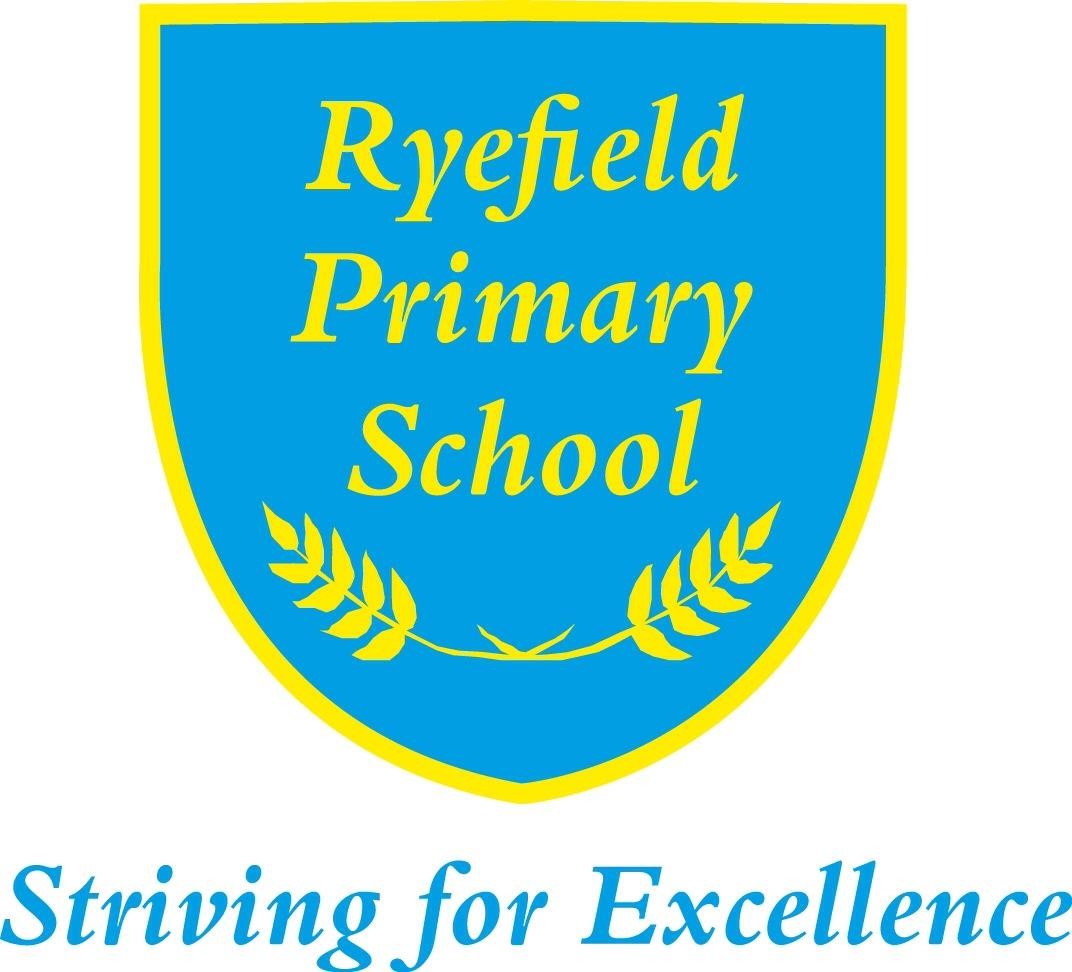 Summary of Local Arrangements for Ryefield Primary SchoolChanges to the main Policy Information in yellow is supplementary to the main document and is specific to Covid-19 (C-19) procedures.Health & Safety ResponsibilitiesSpecific policies, guidelines or codes of practice relating to the areas defined in the summary of arrangements can be found in the site manager’s office.The Head teacher, Site Manger in conjunction with the School Operations Manager are responsible for ensuring the site and its surrounds are a safe environment for all stakeholders during the Covid-19 arrangements.  Accidents All employees are responsible for writing accidents in the accident book. Once an accident has occurred a decision will be made on whether it should be internally reported using the HS1 form as per the internal procedure on reporting incidents, accidents and ill health. Relevant incidents will be reported under RIDDORContractorsContractors and their employees who work unsafely at Ryefield Primary School will be asked to leave. Contractors are responsible for:-Taking reasonable care of the health, safety and welfare of themselves and others who may be affected by their acts or omissions, including safeguarding the well-being of pupils, employees, visitors and members of the public who may be affected by their activities;Complying with the Health & Safety at Work Act 1974 and all legal requirements made under it;Adhering to contractor Ryefield Primary School safety rules when operating in any part of the site.Observing any site specific procedures that may be in place on site including those relating to emergency procedures and signing in/out.Complying fully with requests for information in particular in relation to the provision of risk assessments and method statementsNotifying their contact of any incidents on site as per the procedure on the reporting of incidents.Notifying their contact, in writing, if they have insufficient resources, competence or safety systems in place to undertake work in accordance with legal requirements and procedures.During Covid 19 Contractors are expected to read and sign the C-19 visitor self-During Covid 19 Declaration form 48 hours before entering school premises.  Contractors will not be issued with lanyards.  Staff will check with Contractors whether their employers have any specific requirements before their visit.  NB: Their employer may require them to wear PPE.  This should be documented as part of the risk assessment carried out by the contractor. Display Screen EquipmentWhere employees use their display screens for at least 1 hour at any time they will be classified as display screen users. ElectricityEmergenciesEmergency arrangements are described within the school emergency planOnce the situation is in hand and at the appropriate point the Chair of Governors will be contacted.  FireIn the absence of any member of staff other fire wardens will sweep the adjacent corridor if able to gain access for example year 6 will sweep year 5 and year 1 will sweep year 2. Due to Covid-19 the staff have been moved around as some of the school is not in use, the following is where the Fire Wardens are located until the end of term this will be reviewed for Autumn Term  FoodSince reopening no hot meals are being prepared on site.  The school Catering Team are preparing pack lunches which can be ordered via Parentpay.  Pack lunches are kept in classrooms at present to stop movement around the school.  Lunches prepared on site are delivered to classrooms by the Catering Team. First AidWe have a first Aider is each section of the school (each bubble) to minimise the movement around the school each section has a first aid box to deal with minor first aid incidents; but the Welfare Officer is on duty for assistance and anything more major.GasHazardous SubstancesAn inventory of hazardous substances will be maintained and where relevant these substances will be risk assessedThe following employees will be responsible for preparing such an inventory and ensuring that these substances are assessedAll Cleaning products are either locked away or kept up high out of reach of children. With regards to waste bags containing contaminated PPE this is doubled bagged and stored separately for 72 hours; all contaminated waste is collected weekly by contractors.  InsuranceThe governing body is responsible for arranging insurance. The school has entered into the EFA’s Risk Protection Scheme. Details of which can be found in the School Operations Managers office.As part of Covid-19 we made sure that our Insurance scheme covers us for any incidents that may occur  MedicinesMonitoring & ReviewPersonal Protective Equipment (PPE)Suitable PPE will be provided free of charge where it is identified that it is necessary having undertaken a risk assessment. All employees will ensure that they inform their line manager as soon as they are aware that there is a need to repair or replace PPEThe names of people with responsibilities for checking PPE and replacing it as necessary are as followsWe have fitted screens in the main reception area.  We have fitted screens in the hatch serving areas in both halls for the Catering area.  We have ordered all appropriate PPE ordered (Masks, aprons, arm sleeves, gloves and face protectors). Risk AssessmentAll employees and governors are responsible for reporting hazards that they identify. Risk assessments will be logged.The School has a detailed Risk Assessment with actions and this can be found on the school website under the Covid-19 tab. SecuritySlips, Trips and FallsSupervisionTraining & InformationTraining will be provided to all employees commensurate with their responsibilities within the school. All training is outlined within the training matrixVisitsDue to Covid-19 the school at present are not planning any trips this term, this is going to be reviewed in the Autumn Term. VisitorsDuring Covid-19 visitors are expected read and sign the C-19 visitor self-During Covid-19 Declaration form 48 hours before entering school premises.  Visitors will not be issued with lanyards.  WasteRubbish will not be left where it obstructs escape routes or could aid the production and spread of fire or smoke. Housekeeping standards will be maintained to the highest standards possible and employees will remain responsible for their work rooms, offices, laboratories, workshops, art studios and all remaining areas within the school Work EquipmentAll compliance checks are maintenance checks are still being done and are up to date although some equipment has been taped off and out of bounds to children due to Covid-19.  Work ExperienceMonitoring & ReviewThe monitoring and review of the Health and Safety Policy is the responsibility of the Resources Committee. This group discharges duties and ensures that all legislation is complied with and necessary checks are carried out effectively. The Health and Safety policy will be reviewed annually as well as the specific policies that relate to areas defined in the summary of arrangement.The EmployerVanguard Learning TrustThe person responsible for Health & Safety on the board of Governors isChair of Governor H&S GovernorThe Responsible PersonHead teacherThe person(s) delegated with day to day responsibility for ensuring that safety measures are followedSite Manager & School Operations Manager Site Safety PersonnelSite Manager & School Operations ManagerLocation of accident bookMedical RoomPerson responsible for internal analysing accident history for tendsWelfare OfficerPerson Responsible for RIDDOR reporting where necessaryWelfare Officer & School Operations Manager  The person authorised to appoint contractors isSite ManagerThe person who will ensure that contractors are inducted and signed  in Site Manager and Main Office The person who will ensure that contractors are shown a copy of the hazard sheet isSite ManagerThe person who will tell visiting contractors about the location of asbestos isSite ManagerPerson responsible for maintaining records relating to contractors on site isSite ManagerThe person who will ensure that their work station is assessed is Site Manager & School Operations ManagerThe person responsible for ensuring that the risk assessment is implemented isSite Manager & School Operations ManagerThe person responsible for arranging the periodic wiring check isSite managerThe person responsible for arranging portable appliance testing isSite ManagerThe person responsible for completing the emergency plan isHead teacherThe person responsible for coordination in the event of an emergency isFirstHead teacherThe person responsible for coordination in the event of an emergency isSecondDeputy Head teacher The person responsible for coordination in the event of an emergency isThirdSchool Operations Manager The person responsible for arranging termly fire drillsSite Manager Head teacherSite Manager Head teacherFire Alarm Testing is carried out byBridge Fire Alarm SystemsBridge Fire Alarm SystemsFire Extinguisher Testing is carried out byBridge Fire Alarm SystemsBridge Fire Alarm SystemsAll staff will be given fire prevention, fire drill and procedure training at induction and issued with policy documentation by School Operations Manager School Operations Manager Records of fire drills, training and equipment testing are located atSite Manager’s OfficeSite Manager’s OfficePeriodic in house fire training will be carried out by Site ManagerSite ManagerPersons in school who have undertaken fire training instructionNameTraining LevelLee Hughes Fire WardenFire ExtinguisherBernice Hughes Yr 6 corridorFire WardenJackie Perry Yr 3 corridorFire WardenAngela Hill & Danielle Perry Visitors and Staff registrationFire WardenSiobhan Dobson Mary Lount Early Years BlockFire WardenChristine Clements Welfare and studio  Fire WardenSue Ryan  Yr 5 corridorFire WardenKay Avery Yr 4 corridorFire WardenJenny Peake-StolbergYr 1 corridorFire WardenSonia Simmonds Yr 2 corridorFire WardenEYFS Building Siobhan Dobson and Mary Lount  (If any member absence Angela Shephard will step in)Year 1 Christine Clements (If absence Jenny Peake-Stolberg will step in)Year 2 Closed Year 3 Classes closed – Kay Avery (toilets) KWP children use the Year 3 toilets Year 4 Closed Year 5 Sue Ryan (If absent Bernice will sweep adjacent corridor if able to gain access) Year 6 Bernice Hughes (If absent Liz Strong will step in)  The person responsible for registering the school to the local environmental health officer where there is catering on site isSchool Operations ManagerPacked lunches are keptOutside classroomsWhere food is prepared on site a training matrix for food hygiene training has been prepared byCatering ManagerNamesNamesLocation / ExtensionDate Certificate ExpiresDate Certificate ExpiresNames of First Aiders that have been trained to First Aid at Work levelMrs J PerryMrs S RyanMrs K AveryMiss C ClementsMrs A ShephardMrs B HughesMiss S Dobson Miss M Lount Mrs J PerryMrs S RyanMrs K AveryMiss C ClementsMrs A ShephardMrs B HughesMiss S Dobson Miss M Lount ClassroomClassroomClassroomSMSAClassroomOfficeEYFS EYFS (Forest Sch) 07.06.2021 07.06.2021 07.06.2021 07.06.2021 07.06.2021 22.11.202022.11.202007.06.2021 07.06.2021 07.06.2021 07.06.2021 07.06.2021 22.11.202022.11.2020Location of first aid boxes around the school Location of first aid boxes around the school Medical Room              Site Office Staffroom                     Main OfficeKitchen                         Rascals KS1 Fads shedKS2 Fads shed Medical Room              Site Office Staffroom                     Main OfficeKitchen                         Rascals KS1 Fads shedKS2 Fads shed Medical Room              Site Office Staffroom                     Main OfficeKitchen                         Rascals KS1 Fads shedKS2 Fads shed Details of first aiders and appointed persons are clearly displayed in the following locationsDetails of first aiders and appointed persons are clearly displayed in the following locationsStaffroomSite Managers RoomKitchen Main OfficeStaffroomSite Managers RoomKitchen Main OfficeStaffroomSite Managers RoomKitchen Main OfficeThe person responsible for checking that first aider qualifications are up to date isThe person responsible for checking that first aider qualifications are up to date isSchool Operations ManagerSchool Operations ManagerSchool Operations ManagerThe person responsible for maintaining gas appliances regularly isContractor - KDHDeptNameCaretaking and cleaningSite ManagerCateringCatering Manager & Operations ManagerGrounds Maintenance Groundtel LtdOtherCopies of hazardous substances inventories and risk assessments are held centrally in:Site Managers OfficeThe person will ensure that the asbestos register is kept up to date is:Site ManagerThe person responsible for water monitoring as required by the water risk assessment isSite ManagerSpill packs for clearing up spillages are Medical Roomlocated atThe person responsible for dealing with the administration of medicines and drugs including keeping records of parental permission, keeping medicines secure, keeping records of administration and safely disposing of medicines no longer requiredName: Welfare OfficerThe person responsible for dealing with the administration of medicines and drugs including keeping records of parental permission, keeping medicines secure, keeping records of administration and safely disposing of medicines no longer requiredDeputy: Deputy Welfare OfficerThe person responsible for reviewing the healthcare plans of pupils with medical needs is:Welfare OfficerThe person responsible for the supervision and storage of asthma inhalers is:Welfare OfficerDaily & Physical Check is completed bySite Manager Monthly Physical Check is completed bySite ManagerTermly Management check completed bySchool Operations Manager Annual Check completed byHead teacher & H&S GovernorFindings from checklists and risk assessments are summarised and reviewed bySite Manager and/or School Operations ManagerThe person responsible for repairs or damage identified from the checklists or otherwise isSite ManagerDepartmentName of Person that will check PPECaretaking and cleaning Site ManagerKitchenCatering ManagerThe person responsible for keeping the risk assessments up to date isSite ManagerSchool Operations ManagerThe person responsible for checking that risk assessments are undertaken as per the risk assessment scheduleHead teacherThe person responsible for summarising actions from the risk assessment and ensuring that they are followed through isSite managerThe person to whom individual hazards should be reported isSite ManagerThe person responsible for unlocking and locking the building, arming and disarming the alarm is FirstSite ManagerThe person responsible for unlocking and locking the building, arming and disarming the alarm is DeputyHead teacherThe person responsible for unlocking and locking the building, arming and disarming the alarm is ThirdSchool Operations ManagerThe person responsible for dealing with burglar alarm call outs isFirstSite ManagerThe person responsible for dealing with burglar alarm call outs isSecondHead teacherThe person responsible for dealing with burglar alarm call outs isThirdSchool Operations ManagerThe person responsible for overseeing lettings of the building and for locking up after use isSite Manager & School Operations ManagerThe person responsible for risk assessing security on site isSite Manager & School Operations ManagerThe person responsible for completing the generic risk assessment isSite Manager & School Operations ManagerThe person responsible for deciding when to grit isSite ManagerThe person responsible for gritting and for clearing snow and ice isSite ManagerWarning signs for when the floor is wet are located atCleaners CupboardsThe person with overall responsibility for decisions relating to supervision isThe Head teacherArrangements for playground supervision during the school day isSMSAs over lunch period. Members of teaching and/or support staff at playtimes.Arrangements for supervision before school starts isThe playground is supervised by a member of staff daily from 8.40am until school startsArrangements for supervision at the end of school areAny child not collected at the end of school is directed to the main reception and will remain there until suitable arrangements have been made for child to be collected or transferred to Ryefield Rascals.The person responsible for completing the training matrix isSchool Operations ManagerThe person responsible for ensuring that new staff are inducted isManagement Team by  Head teacherTeachers  by Team LeadersLSAs by Deputy Head teacherNon-Teaching Support Staff by School Operations ManagerThe person responsible for reviewing the effectiveness of health & safety training isSite Manager &School Operations ManagerWhere employees feel that they have a health & safety training need they can contactSite Manager &School Operations ManagerThe person responsible for keeping training records isSchool Operations ManagerThe Health & Safety notice board is locatedIn staffroom and Site Manager’s OfficeThe Health & Safety Law Poster is displayed:In staffroomThe person responsible for risk assessing outdoor visits isKS1 Assistant Head teacherThe person responsible for risk assessing visits that include an overnight stay is Head teacherVisitors should report toMain receptionVisitors must sign in atMain ReceptionVisitors will be issued withVisitors Badge and Emergency ProcedureThe person who should be contacted to arrange safe disposal of rubbish isSite ManagerThe person responsible for dealing with hazardous substances or special waste isSite ManagerThe person responsible for ensuring that waste is appropriately stored within secure containers and in a hygienic condition is Site ManagerThe person responsible for registering the site under the Hazardous Waste Regulations if the amount of hazardous waste becomes more than 200kg isSite ManagerWork Equipment on site includesCleaning EquipmentCatering EquipmentGrounds Maintenance EquipmentArt and Design EquipmentPE EquipmentOutdoor play equipmentStage lighting equipmentPianos and other musical itemsPortable Electrical appliancesThe person responsible for selection, inspection, maintenance, training, supervision, safe use and risk assessment of this equipment isSite ManagerSpecialist ContractorsThe person who makes a decision on who is authorised to use this equipment isHead teacher Site ManagerWhere equipment is used by pupils the person responsible for ensuring that they are used safely, that pupils receive training and are supervised isClass TeacherThe person responsible for ensuring that work is risk assessed and induction is carried out isKS1 Assistant Head teacher